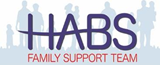 Where to get support during school closuresEmergency ContactsCOVID - 19 Specific HelpMental Health SupportParenting AdviceOrganisationWhat do they offer?Contact DetailsChildren's ServicesEmergency safeguarding0300 123 4043SamaritansCrisis mental health support116 123ChildlineSupport for children and young people0800 1111National Centre for Domestic ViolenceProviding emergency injunctions within two weeks of police involvements0808 2000 247SunflowerDomestic abuse helpline0808 808 8088Out of hours mental health support01438 843322Hertfordshire NightlightOut of hours crisis support01923 256391Child Law AdviceAdvice on legal matters to do with child law0300 330 5480OrganisationWhat do they offer?Contact DetailsYoung MindsGreat resources and ideas about things adults and young people can do to manage any stress and anxiety they may experience in relation to coronavirushttps://youngminds.org.uk/blog/what-to-do-if-you-re-anxious-aboutcoronavirus/ Young MindsThe following Young Minds link addresses how to look after your mental health when self isolatinghttps://youngminds.org.uk/blog/looking-after-your-mental-health-while-selfisolating/ Centre for Disease Control Helpful messages on how to talk to children about Coronavirushttps://www.cdc.gov/coronavirus/2019- ncov/community/schools-childcare/talking-with-children.html Every Mind MattersProvides general information about looking after your mental health which would be relevant during this challenging time as much as at any other time and provides top tips to improve emotional wellbeinghttps://www.nhs.uk/oneyou/every-mindmatters/ MindProvides useful information about how to cope if people feel anxious about coronavirus, how to manage staying well at home if being asked to self-isolate and taking care of your mental health and wellbeing among other tips and advicehttps://www.mind.org.uk/information-support/coronavirus-and-your-wellbeing/Video for parents Regarding the Coronavirushttps://www.youtube.com/watch?v=ZnANLAcpRZ4&feature=youtu.beVideo for children and young peopleRegarding the Coronavirushttps://www.youtube.com/watch?v=ME5IZn4- BAk&feature=youtu.be Healthy Young Minds There will be a weekly update via the Healthy Young Minds in Herts website where the information will be shared.https://healthyyoungmindsinherts.org.uk/schools/how-lookafter-your-mental-health-and-emotional-wellbeing-during-covid-19-outbreak Just TalkWe will also ensure there is helpful safe advice around managing self-care. There will also be a webpage for young people and families, focussed on how to cope during periods of self-isolation, appearing very soonwww.justtalkherts.orgUnicefInformation regarding Coronaviruswww.unicef.org/coronavirus/covid-19OrganisationWhat do they offer?Contact DetailsSingle Point of AccessMental health triage for access to mental health support0300 777 0707MindMental health support 0300 123 3393 Young MindsParent helpline for children and adolescents with mental health issuesyoungminds.org.uk/find-help/for-parents/parents-helpline/0808 802 5544Rethink / Give us a shoutMental health support and advice - online, by phone and via textText ‘SHOUT’ to 85258www.giveusashout.orgwww.rethink.org.ukMind Hertfordshire NetworkProvides a crisis helpline for anyone experiencing mental health distress or requiring emotional support and signposting. Professionals, family/ friends can call on someone’s behalf with the individual’s consent. 01923 256 391 https://www.hertsmindnetwork.org/ Sane Line0300 304 7000www.sane.org.ukSupport Line01708 765200www.supportline.org.ukOrganisationWhat do they offer?Contact DetailsFamily Lives0808 800 2222familylives.org.ukNSPCCPositive parenting tipswww.learning.nspcc.org.uk/research-resources/leaflets/positive-parenting/Care for the familywww.careforthefamily.org.uk/family-life/parent-supportAction for childrenactionforchildren.org.uk/support-for-parents